					AANVRAAG BU-LIDMAATSCHAP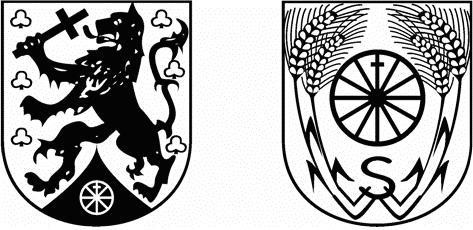 BEERNUMMER				: NAAM EN VOORLETTERS		: STRAAT EN HUISNUMMER		: POSTCODE EN PLAATS			: TELEFOON				: IBAN REKENINGNUMMER		: E-MAIL ADRES (geen WUR e-mail)	: Post					      Fysiek			Digitaal		Ondergetekende wenst per onderstaande datum ingeschreven te worden als Buitengewoon Lid van de Wageningse Studentenvereniging Ceres. De jaarlijkse contributie bedraagt €35,00. Betaling dient te geschieden middels het automatische incasso betalingssysteem. Mocht u in de toekomst het niet eens zijn met de automatische afschrijving, kunt u binnen 56 dagen na afschrijving bezwaar aantekenen en kan de contributie teruggeboekt worden.  Ondergetekende verleent hierbij, tot wederopzegging, machtiging aan de Wageningse Studenten Vereniging Ceres om van zijn/haar hierboven genoemde bankrekening bedragen af te schrijven wegens contributie. Daarnaast geeft ondergetekende toestemming aan het Alumnibureau van de WUR om hun adres- en werkgegevens uit te wisselen met de Wageningse Studentenvereniging Ceres tot bevordering van het bijhouden van het Ledenbestand.  De ondergetekende gaat hierbij akkoord met het privacybeleid van de W.S.V. Ceres en gaat hierbij akkoord met de verwerking van persoonsgegevens ten behoeve van de volgende doelstellingen:(Financiële) administratieve doeleinde;Communicatie over evenementen en/of uitnodigingen;Het uitvoering geven aan of het uitgeven van een opdracht;In het kader van het ‘Old-Boys-Network’ willen wij graag op de hoogte blijven van onze Leden en u vragen uw (toekomstige) werkadres in te vullen (ook in geval van een tijdelijke baan). NAAM EN PLAATS BEDRIJF:  Datum in dag/maand/jaar: Handtekening: 